An Experiment with a Die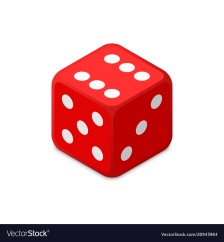 You will need a single die. Make your own using the Die NetOnline Dice: https://www.online-stopwatch.com/chance-games/roll-a-dice/Before we start, let's think about what might happen.Question: If you roll a die:1. What is the lowest possible score?2. What is the highest possible score?3. What do you think is the most likely score?The first two questions are quite easy to answer:1. The least possible score must be 12. The greatest possible score must be 63. The most likely score is ... ???Are they all just as likely? Or will some happen more often?Let us see which is most likely ...The ExperimentThrow a die 60 times,
Record the scores in a tally table.You can record the results in this table using tally marks:OK, Go!Finished ...?Now draw a bar graph to illustrate your results.You can make your own.You may get something like this: 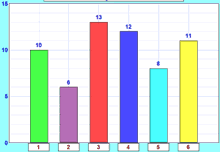 Are the bars all the same height?If not ... why not?QuestionsWhich face came up most often? ____Which face came up least often? ____Do you think you would get the same results if you did this again? Yes / NoAn experiment gives results.When done again it may give different results!So it is important to know when results are good quality, or just random.ScoreTallyFrequency123456Total Frequency =60